ОБЪЯВЛЯЕТСЯ II ЭТАП ОЛИМПИАДЫ ПО ТЕМЕ: «ЗАЩИТА ПРАВ ПОТРЕБИТЕЛЕЙ» - 2023!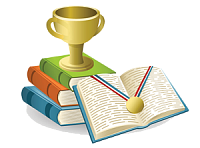 Предлагаем участникам Олимпиады среди учащихся общеобразовательных школ по теме: «Защита прав потребителей», прошедшим на второй этап, подготовить творческие работы, а именно написать эссе, на одну из предложенных тем!Темы для эссе:1)    Внесудебный порядок защиты прав потребителей. Его роль и особенности в восстановлении нарушенных прав.2)    Понятие и содержание публичной охраны прав потребителей.3)    Современный потребитель в реализации своих прав в год науки и технологии в России.4)    Цифровые технологии в сфере обеспечения защиты прав потребителей.Напоминаем, II   этап – проводится с 09 по 16 октября 2023 года дистанционно.Участнику Олимпиады необходимо самостоятельно подготовить творческое сочинение по конкретной проблеме (теме), имеющей отношение к теме «Защита прав потребителей», раскрыть её смысл, обозначить разные аспекты, сформулировать и обосновать своё отношение. При изложении мыслей аргументировать свою точку зрения, используя соответствующие понятия, а также факты общественной жизни.Требования к эссе:Эссе принимаются в формате doc или docx на русском или татарском языках, в объеме не более 3 страниц (без учета титульного листа). Формат - А4. Поля: левое - 3 см, правое -1,5 см, верхнее - 2 см, нижнее - 2 см. Переносы слов допустимы. Страницы обязательно должны иметь внизу нумерацию. Шрифт –Times New Roman, кегль - 14. Межстрочный интервал – 1-1,5. Выравнивание текста - по ширине.Работа должна содержать титульный лист с указанием темы эссе, ФИО автора, наименования общеобразовательной организации, класса.В наименовании файла эссе необходимо указать следующие данные:ФИО_№ класса_район (город)Например, Иванов Иван Иванович_9_АгрызскийПетрова Виктория Александровна_11_КазаньРаботы конкурсантам необходимо направлять на адрес электронной почты: Zpp.Olimpiada@tatar.ru.Информация об итогах прохождения данного этапа Олимпиады будет размещена на сайте Госалкогольинспекции Республики Татарстан www.tatzpp.ru в разделе «Олимпиада» 27 октября 2023 года.Уважаемые участники Олимпиады! Просим иметь в виду, что любой плагиат не допускается!Желаем удачи!